College Admissions Among COVID-19
resources to help 2020 graduates make post-secondary decisions
a collaborative tool from Kansas Board of Regents and Kansas State Department of Education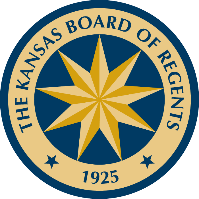 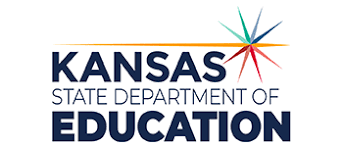 Content Quick Reference:Information from Kansas Public UniversitiesInformation from Kansas Public Community and Technical CollegesInformation from Kansas Independent CollegesExploratory Resources to Help Consider OptionsGeneral Resources Related to Post-Secondary Decisions and COVID-19: College Admissions, Financial Aid, and Career ExplorationInformation from Kansas Public UniversitiesEmporia State UniversityVirtual TourUndergraduate ViewbookGeneral InformationFinancial AidFort Hays State UniversityVirtual TourMessage from Admissions Director John ArmstrongRemote Notes Youtube Messages from Admissions TeamViewbookAdditional resources including instant chat boxFinancial AidKansas State UniversityVirtual Campus TourSchedule a Virtual VisitAttend a Virtual EventConnect with Your Admissions RepViewbookFAQsFinancial AidPittsburg State UniversityVirtual Campus TourAdditional virtual resources including:Online appointmentsInstant chat boxContact a counselor informationMessage from President Dr. Steven A. ScottMessage from Provost Dr. Howard W. SmithAdditional information:Although PSU’s scholarship deadline was 02/01/2020 they have been awarding scholarships beyond that date.Enrollment for new students for fall 2020 will begin in June at the Pitt CARES event.Students, teachers, community college advisors, etc. may set up a virtual meeting via Zoom.Financial AidThe University of KansasVirtual Campus TourJayhawk Info Sessions (for high school students wanting to learn more about KU) Admitted Senior Info Sessions (for admitted high school seniors making final decisions)More digital resources related to specific programs at KU	Additional information:The recommended deadline for domestic first-time students to accept their admissions offers remains May 1st. However, we will provide maximum flexibility for students who request extensions and students can also request a deferment of the enrollment deposit to pay at a later date at deposit.ku.edu.They are providing maximum flexibility to students who are unable to obtain and submit academic documents. It is encouraged for students to have official documents to KU by July 1 (official test scores and official transcripts with high school graduation and final grades) but they will be allowed to enroll in the fall 2020 semester prior to sending them.They will continue to work with admitted students to adjust financial aid packages if family financial circumstances have suddenly changed. New students planning to live in residence halls can continue to apply for housing and room selection: housing.ku.edu/schedule.Financial AidWichita State UniversityVirtual TourOnline PublicationsProspective Student VideosGeneral Overview VideoVirtual Events including scheduled campus “visits,” live chats, open houses, demonstrations of housing and residence life room selection process, chats with WSU alum who works at NASA, chats with President Dr. Jay Golden, and chats with student ambassadors.Additional information:They will continue to process transcripts and admission applications so students do not see disruption in service for purpose of admission for summer or fall 2020.Students can apply for admission, send transcripts, and ask questions via phone, email, social media, and text and receive quick responses.Virtual campus visits are available each weekday, which involves a presentation from admissions staff, a presentation with their financial aid team, and dialogue with current WSU students to hear the student perspective.Admissions-specific social media platforms provide more information: Twitter (@wheattweet), Instagram (@WichitaStateAdmissions), Facebook (facebook.com/WichitaStateAdmissions).Financial Aid
Washburn UniversityVirtual TourGeneral Information for Prospective Students and Parents including information on virtual visitsDay in the Life of a Washburn Student via YoutubeFinancial AidInformation from Kansas Public Community and Technical CollegesAllen County Community CollegeFinancial AidMessage from President MastersonNew Student ResourcesCampus VideoAdditional information:Enrollment began April 6th for summer and fallScholarship deadlines: August 1st for academic scholarships / August 14th for athletic and activity letters of intentBarton Community CollegeFinancial AidButler Community CollegeFinancial AidVirtual TourCloud County Community CollegeFinancial AidVirtual TourCoffeyville Community CollegeFinancial AidVirtual TourColby Community CollegeFinancial AidVirtual Tour / Ariel Campus TourAdditional Virtual Resources: admissions appointmentsfaculty meetingscoaches’ meetingstext updatescounselor contact informationMessage for High School Seniors from President Dr. Seth Carter / from Vice President Brad BennettMessage for Prospective Students from President Dr. Seth Carter / from Vice President Brad BennettScholarship InformationStudent EnrollmentFAQsCowley Community CollegeFinancial AidVirtual TourDodge City Community CollegeFinancial AidVirtual TourFlint Hills Technical CollegeFinancial AidFort Scott Community CollegeFinancial AidVirtual TourGarden City Community CollegeFinancial AidVirtual TourGeneral Information for Prospective StudentsHighland Community CollegeVirtual TourApply for AdmissionsAcademic Scholarships: Deadline June 1stEnrollment Day Sign-upPlacement Test UpdatesFinancial AidAdditional InformationHutchinson Community CollegeFinancial AidVirtual TourIndependence Community CollegeFinancial AidVirtual TourJohnson County Community CollegeFinancial AidVirtual TourKansas City Kansas Community CollegeFinancial AidVirtual TourLabette Community CollegeFinancial AidSchedule an Appointment with an Admissions CounselorVirtual TourViewbookManhattan Area Technical CollegeFinancial AidVirtual TourViewbookZoom Meeting with AdmissionsStudents can also connect with MATC via Facebook MessengerNeosho County Community CollegeFinancial AidVirtual TourViewbookNorth Central Kansas Technical CollegeFinancial AidVirtual TourNorthwest Kansas Technical CollegeFinancial AidVirtual TourPratt Community CollegeFinancial AidVirtual TourCOVID-19 ResponseStudent Service Contact ListHousing Contract InformationResidence Hall Living Video SpotlightsZoom Sessions with Student Life DepartmentSalina Area Technical CollegeFinancial AidVirtual TourSeward County Community CollegeFinancial AidVirtual TourWashburn University Institute of TechnologyFinancial AidCOVID-19 update siteStudents are able to connect with the Office of Admissions via phone or Zoom; email to set up a time.Students may enroll up to the first day of class, if space is available.Enrollment holds on student accounts having a financial debt of $1000.00 has been lifted.Wichita State University Campus of Applied Sciences and TechnologyFinancial AidVirtual TourInformation from Kansas Independent CollegesBaker UniversityVirtual TourFinancial AidBarclay CollegeVirtual TourFinancial AidBenedictine CollegeVirtual ToursOnline Showcase SessionsVirtual Counselor SessionsFinancial AidBethany CollegeVirtual TourFinancial AidBethel CollegeVirtual TourFinancial AidCentral Christian College of KansasVirtual TourFinancial AidCleveland University - Kansas CityVirtual TourVideo TourFinancial AidDonnelly CollegeFinancial AidFriends UniversityVirtual TourAdmissions Update VideoTemporary Admissions Policy ChangeFinancial AidHesston CollegeVirtual TourFinancial AidKansas Wesleyan UniversityVirtual TourFinancial AidManhattan Christian CollegeFinancial AidMcPherson CollegeVirtual TourFinancial AidMidAmerica Nazarene UniversityOnline Admissions EventsFinancial AidNewman UniversityVirtual TourFinancial AidOttawa UniversityAdmissions UpdatesFinancial AidSouthwestern CollegeVirtual TourFinancial AidSterling CollegeVirtual TourFinancial AidTabor CollegeVirtual TourFinancial AidUniversity of Saint MaryVirtual TourSelf-Guided Online TourVideo TourFinancial AidExploratory Resources from Kansas Board of Regents
Kansas Public Institutions of Higher EducationKansas Public Higher Education & Training Program Search Tool: quickly search program and training opportunities available from the 32 Kansas public higher education institutionsExplore private and out-of-state institutionsDiscover the Difference - The 2019-2020 Kansas Independent College and University Guide (from Kansas Independent College Association)KS Degree Stats: interactive online tool to review cost and earnings data from graduates for each undergraduate degree programs offered at a public university or college in Kansas.Kansas Career Navigator:Occupations & College Programs: search to learn about high demand, high wage occupations near you, as well as opening forecasts, wages and moreHigh School and Career Pathways section:  explore high school and college courses plus other opportunities to gain knowledge and experience in high demand occupationsKansas institutions’ financial aid office contact informationGeneral Resources
College AdmissionsThe Covid College Choice: How to Pick a College During a Global PandemicFive Ways Covid19 Will Impact Fall College EnrollmentsCovid19 Resources from Common App including ACT, AP, and SAT updates10 Ways to Help Your Teen with the College DecisionCollege Acceptance in the Time of CoronavirusChoosing a College When you Can’t Visit CampusCentral Resource for Information about Changes in Admissions Events, Deposit Dates, etc. (nationwide – search by school)Work from Home Student, Parent and Counselor Resources from National Association of College Admission CounselingFinancial Aid10 Free Financial Literacy Games for High School StudentsFinancial Aid Information Amid COVID-19 from the National Association of Financial Aid AdministratorsAs colleges brace for financial aid appeals, there’s a new tool to help students file themCareer ExplorationO*NET OnlineCareer OneStopGoArmy.com